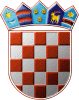               REPUBLIKA HRVATSKAKRAPINSKO – ZAGORSKA ŽUPANIJA                    GRAD ZLATAR                GRADONAČELNIKKLASA: 403-01/20-01/01URBROJ:2211/01-02-20-9Zlatar, 20. svibnja 2020.                                                                                                   GRAD ZLATAR                                                                                                GRADSKO VIJEĆEPREDMET: Odluka o zaduživanju Grada Zlatara za realizaciju kapitalnog projekta Rekonstrukcija postojećeg dječjeg vrtića u Zlataru (dogradnja i uklanjanje postojećih zgrada) na k.č. 150/10, k.o. Zlatar, pomoćna zgrada i jaslice – prijedlog za donošenje	Temeljem članka 28. Poslovnika Gradskog vijeća Grada Zlatara („Službeni glasnik Krapinsko-zagorske županije“ br. 27/13), dostavlja se na raspravu i usvajanje prijedlog Odluke o zaduživanju Grada Zlatara za realizaciju kapitalnog projekta Rekonstrukcija postojećeg dječjeg vrtića u Zlataru (dogradnja i uklanjanje postojećih zgrada) na k.č. 150/10, k.o. Zlatar, pomoćna zgrada i jaslice.	PRAVNI TEMELJZaduživanje jedinica lokalne i područne (regionalne) samouprave regulirano je odredbama Zakona o proračunu (Narodne novine broj 87/08, 136/12 i 15/15 - u daljnjem tekstu: Zakon o proračunu).Člankom 86.a Zakona o proračunu definiran je način kratkoročnog zaduživanja jedinica lokalne i područne (regionalne) samouprave, kojom se ista može kratkoročno zadužiti najduže do 12 mjeseci, bez mogućnosti daljnjeg reprograma ili zatvaranja postojećih obveza po kratkoročnim kreditima ili zajmovima uzimanjem novih kratkoročnih kredita ili zajmova.Jedinica lokalne i područne (regionalne) samouprave može se kratkoročno zadužiti samo za premošćivanja jaza nastalog zbog različite dinamike priljeva sredstava i dospijeća obveza.Kapitalni projekt Rekonstrukcija postojećeg dječjeg vrtića u Zlataru (dogradnja i uklanjanje postojećih zgrada) na k.č. 150/10, k.o. Zlatar, pomoćna zgrada i jaslice sukladan je odredbama članka 86.a Zakona o proračunu.Predmetno zaduživanje odnosi na kratkoročno zaduživanje za financiranje projekta „Rekonstrukcija postojećeg dječjeg vrtića Uzdanica u Zlataru (dogradnja i uklanjanje postojećih zgrada) na k.č. 150/10, k.o. Zlatar, pomoćna zgrada i jaslice“ temeljem Ugovora o financiranju Mjera 07 „Temeljne usluge i obnova sela u ruralnim područjima iz Programa ruralnog razvoja RH za razdoblje 2014-2020. Podmjere 7.4. „Ulaganja u pokretanje, poboljšanje ili proširenje lokalnih temeljnih usluga za ruralno stanovništvo, uključujući slobodno vrijeme i kulturne aktivnosti te povezanu infrastrukturu, Operacije 7.4.1. „Ulaganja u pokretanje, poboljšanje ili proširenje lokalnih temeljnih usluga za ruralno stanovništvo, uključujući slobodno vrijeme i kulturne aktivnosti za povezanu infrastrukturu“ iz programa ruralnog razvoja Republike Hrvatske za razdoblje 2014.-2020., KLASA: 440-12/18-07-04-01/0033, URBROJ:343-2101/01-18-003 zaključenog s Agencijom za plaćanja u poljoprivredi, ribarstvu i ruralnom razvoju od 20.12.2018. godine.KAPITALNI PROJEKT REKONSTRUKCIJA POSTOJEĆEG DJEČJEG VRTIĆA UZDANICA U ZLATARUProračunom Grada Zlatara za 2019. godinu i projekcijama za 2020. i 2021. godinu planirana je realizacija kapitalnog projekta K100002 Rekonstrukcija i dogradnja dječjeg vrtića u Zlataru.Navedeni projekt u skladu je sa Strategijom razvoja Grada Zlatara 2014.-2020., strateškim ciljem 1. Razvoj ljudskih resursa i poboljšanje kvalitete života 1.3. Učinkovito korištenje dostupnih obrazovnih resursa te njena implementacija u razvojnu ulogu cjelokupnog društva.Ukupna vrijednost investicije prema Ugovoru od 18. studenoga 2019. godine (KLASA: 406-01/19-01/06, URBROJ: 2211/01-02-19-46) iznosi 8.453.340,03 kn bez PDV-a. ugovor se odnosi samo na radove. Rok za izvršenje radova iznosi 12 mjeseci od uvođenja u posao.Dana 18. studenoga 2019. godine sklopljen je i Ugovor o opremanju dječjeg vrtića (KLASA:406-01/19-01/06, URBROJ: 2211/01-02-19-47) ugovorena cijena za opremanje vrtića iznosi 711.957,02 kn bez PDV-a. Određen je rok za isporuku opreme od 12 mjeseci od dana stupanja ugovora na snagu.Do 19. svibnja 2020. godine podmirena su sredstva u iznosu 4.009.491,16 kn. SVRHA PROJEKTANavedeno predmetno zaduživanje na iznos 3.720.000,00 kn koristilo bi se za premošćivanje nerazmjera dospjelih obveza i uplaćenih prihoda do potpune isplate potpore Agencije za plaćanja u poljoprivredi, ribarstvu i ruralnom razvoju kojom je prema Odluci o dodjeli sredstava odobren iznos potpore od 7.439.500,00 kn.	Nastavno na prije navedeno predlaže se Gradskom vijeću donošenje akta u prilogu.                                                                                                          GRADONAČELNICA                                                                                                    Jasenka Auguštan-Pentek, oec.Na temelju članka 86.a Zakona o proračunu (“Narodne novine“ broj 87/08, 136/12 i 15/15) i 27.  Statuta  Grada Zlatara («Službeni  glasnik Krapinsko – zagorske  županije»  broj 36A/13 i  9/18) Gradsko vijeće Grada Zlatara na ____. sjednici, održanoj ___________ godine, donijelo jeO D L U K Uo zaduživanju Grada Zlatara za realizaciju kapitalnog projekta Rekonstrukcija postojećeg dječjeg vrtića u Zlataru (dogradnja i uklanjanje postojećih zgrada) na k.č. 150/10, k.o. Zlatar, pomoćna zgrada i jasliceČlanak 1.Grad Zlatar zadužit će se putem kratkoročnog  kredita kod poslovne banke do iznosa od 3.720.000,00 kuna, za realizaciju kapitalnog projekta, program A271001, K100002 Rekonstrukcija i dogradnja Dječjeg vrtića u Zlataru, planiranog u Proračunu Grada Zlatara za 2019. godinu i projekcijama za 2020. i 2021. godinu.Članak 2.Kredit iz članka 1. ove Odluke koristit će se pod sljedećim uvjetima:Članak 3.Grad Zlatar će sa Hrvatskom poštanskom bankom d.d. sklopiti  ugovor o kratkoročnom  kreditu pod uvjetima iz članka 2. ove Odluke. Članak 4.Ovlašćuje se gradonačelnica Grada Zlatara za sklapanje ugovora iz članka 3. ove Odluke te izdavanje instrumenata osiguranja.Članak 5.Ova Odluka stupa na snagu prvog dana od dana objave, a objavit će se u Službenom glasniku Krapinsko-zagorske županije i na internetskim stranicama Grada Zlatara.GRADSKO VIJEĆE GRADA ZLATARAKLASA: 403-01/20-01/01URBROJ: 2211/01-01-20-Zlatar,  ___________.2020.                                                                                                                PREDSJEDNICA VIJEĆA:                                                                                                                       Danijela FindakVrsta kredita:Kratkoročni revolving kredit Iznos glavnice kredita:3.720.000,00 kunaNamjena kredita:Za financiranje projekta „Rekonstrukcija postojećeg dječjeg vrtića Uzdanica u Zlataru                                                       (dogradnja i uklanjanje postojećih zgrada) na k.č. 150/10, k.o. Zlatar, pomoćna zgrada                                               i jaslice“ temeljem Ugovora o financiranju Mjera 07 „Temeljne usluge i obnova sela u                                            ruralnim područjima iz Programa ruralnog razvoja RH za razdoblje 2014-2020. Podmjere 7.4.                                                    „Ulaganja u pokretanje, poboljšanje ili proširenje lokalnih temeljnih usluga za ruralno                                                         stanovništvo, uključujući slobodno vrijeme i kulturne aktivnosti te povezanu infrastrukturu,                                                            Operacije 7.4.1. „Ulaganja u pokretanje, poboljšanje ili proširenje lokalnih temeljnih usluga                                             za ruralno stanovništvo, uključujući slobodno vrijeme i kulturne aktivnosti za povezanu                                                 infrastrukturu“ iz programa ruralnog razvoja Republike Hrvatske za razdoblje 2014.-2020.,                                                                                       KLASA: 440-12/18-07-04-01/0033, URBROJ:343-2101/01-18-003 zaključenog s Agencijom                                                     za plaćanja u poljoprivredi, ribarstvu i ruralnom razvoju od 20.12.2018. godine.Način i rok korištenja kredita:Do 15.05.2021. godine. Kredit će se koristiti sukcesivno, isplatom na transakcijski račun                                    Korisnika kredita. Svako novo korištenje je moguće u visini raspoloživog neiskorištenog                                              iznosa revolving kredita. Rok otplate kredita i način vraćanja:Do 01.06.2021. godine. Kredit će se vraćati sukcesivno po uplatama plaćenih situacija                                                     i/ili uplatom Korisnika kredita prema mogućnostima Korisnika kredita.Redovna kamatna stopa:1,10% godišnje, fiksna. Za vrijeme otplate kredita kamata se obračunava mjesečno na iskorišteniiznos kredita i o dospijeću-interkalarna kamata je fiksna, te se obračunava i naplaćuje u visini redovne kamatne stope,                                          mjesečno na iskorišteni iznos kredita u razdoblju od dana korištenja do dana stavljanja                                                 kredita u otplatu.- povećanje redovne kamatne stope, ne obračunava seNaknada za obradu kredita:0,15% od ugovorenog iznosa kredita, jednokratno, minimalno 500,00 kuna Naknada za rezervaciju sredstava:NemaInstrumenti osiguranja:Financijski instrumenti osiguranja kredita (zadužnice)